Homework 17/10/19Due 21/10/19Homework 17/10/19Due 21/10/19Spellings for test 24/10/19:accommodate
communicate
environment
parliamentgovernment
sufficient
attachedsacrificevehicletwelfth
Use each of your spellings in a sentenceLiteracyAnswer the reading comprehension questions in your homework book. Spellings for test 24/10/19:accommodate
communicate
environment
parliamentgovernment
sufficient
attachedsacrificevehicletwelfth
Use each of your spellings in a sentenceReadingMake sure you are reading regularly with a parent or carer at home and that your reading diary is being signed. Reading books and diaries should be in school every day. Spellings for test 24/10/19:accommodate
communicate
environment
parliamentgovernment
sufficient
attachedsacrificevehicletwelfth
Use each of your spellings in a sentenceTimes TablesPick a times table to work on for our Multiplication and Division Masters test.Maths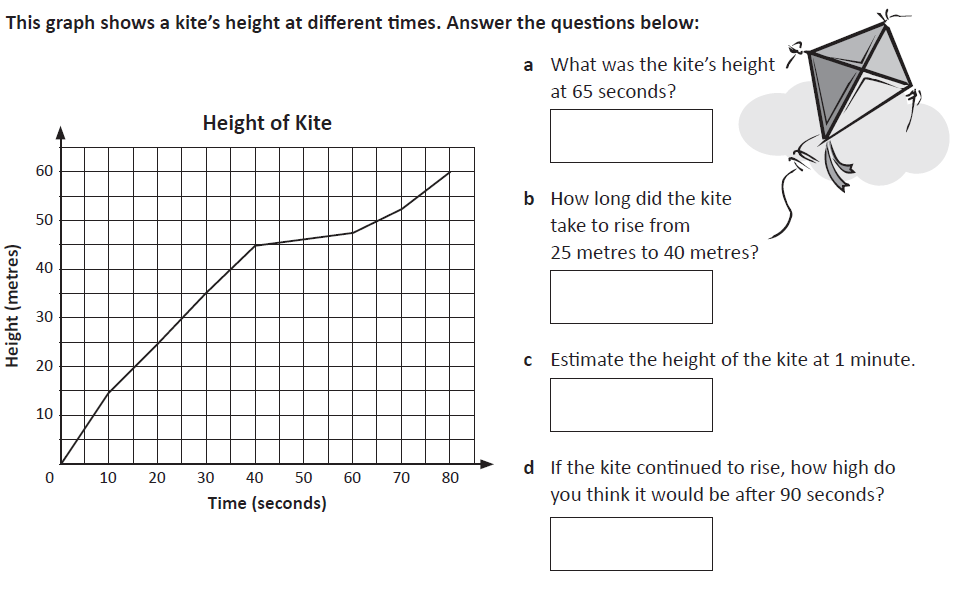 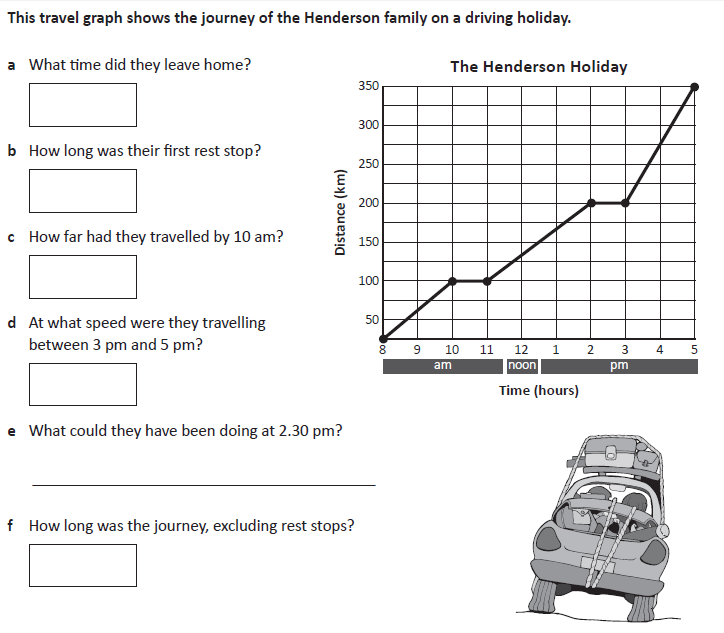 MathsHomework 17/10/19Due 21/10/19Homework 17/10/19Due 21/10/19Spellings for test 24/10/19:accommodate
communicate
environment
parliamentgovernment
sufficient
attachedsacrificevehicletwelfth
Use each of your spellings in a sentenceLiteracyAnswer the reading comprehension questions in your homework book. Spellings for test 24/10/19:accommodate
communicate
environment
parliamentgovernment
sufficient
attachedsacrificevehicletwelfth
Use each of your spellings in a sentenceReadingMake sure you are reading regularly with a parent or carer at home and that your reading diary is being signed. Reading books and diaries should be in school every day. Spellings for test 24/10/19:accommodate
communicate
environment
parliamentgovernment
sufficient
attachedsacrificevehicletwelfth
Use each of your spellings in a sentenceTimes TablesPick a times table to work on for our Multiplication and Division Masters test.MathsMathsHomework 17/10/19Due 21/10/19Homework 17/10/19Due 21/10/19Spellings for test 24/10/19:sufficient
attachedsacrificevehicletwelfth
Use each of your spellings in a sentenceLiteracyAnswer the reading comprehension questions in your homework book. Spellings for test 24/10/19:sufficient
attachedsacrificevehicletwelfth
Use each of your spellings in a sentenceReadingMake sure you are reading regularly with a parent or carer at home and that your reading diary is being signed. Reading books and diaries should be in school every day. Spellings for test 24/10/19:sufficient
attachedsacrificevehicletwelfth
Use each of your spellings in a sentenceTimes TablesPick a times table to work on for our Multiplication and Division Masters test.MathsMathsHomework 17/10/19Due 21/10/19Homework 17/10/19Due 21/10/19Spellings for test 24/10/19:whenwithwherewerewear
Use each of your spellings in a sentenceLiteracyAnswer the reading comprehension questions in your homework book. Spellings for test 24/10/19:whenwithwherewerewear
Use each of your spellings in a sentenceReadingMake sure you are reading regularly with a parent or carer at home and that your reading diary is being signed. Reading books and diaries should be in school every day. Spellings for test 24/10/19:whenwithwherewerewear
Use each of your spellings in a sentenceTimes TablesPick a times table to work on for our Multiplication and Division Masters test.MathsMathsHomework 17/10/19Due 21/10/19Homework 17/10/19Due 21/10/19Spellings for test 24/10/19:whenwithwherewerewear
Use each of your spellings in a sentenceLiteracyAnswer the reading comprehension questions in your homework book. Spellings for test 24/10/19:whenwithwherewerewear
Use each of your spellings in a sentenceReadingMake sure you are reading regularly with a parent or carer at home and that your reading diary is being signed. Reading books and diaries should be in school every day. Spellings for test 24/10/19:whenwithwherewerewear
Use each of your spellings in a sentenceTimes TablesPick a times table to work on for our Multiplication and Division Masters test.MathsMathsHomework 3/10/19Due 7/10/19Homework 3/10/19Due 7/10/19Use each word in a sentence: whenwithwherewerewear ReadingMake sure you are reading regularly with a parent or carer at home and that your reading diary is being signed. Reading books and diaries should be in school every day. MathsMaths